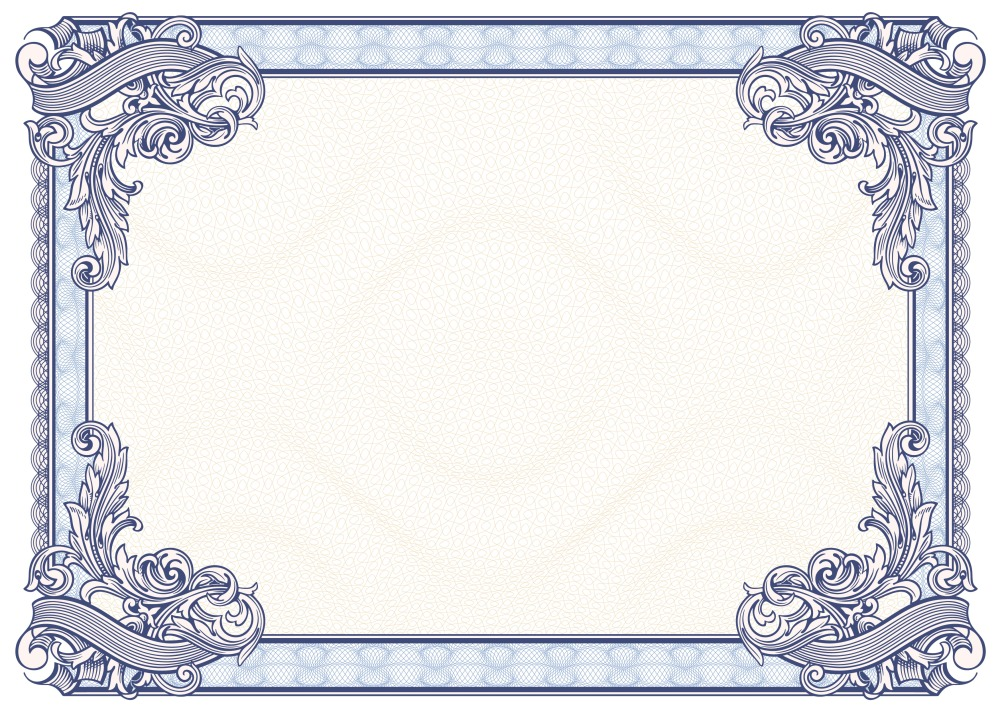 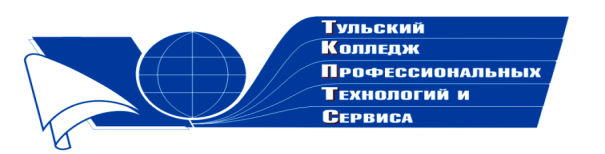 Государственное профессиональное образовательное учреждение  Тульской области «Тульский колледж профессиональных технологий и сервиса»ДипломНаграждаетсяЖданова Наталья Александровна, Нестеров Игорь Николаевич, Сафонов Эдуард Викторович, занявшие 1  место  в общероссийском заочном конкурсе «Коллекция педагогического мастерства и творчества» в номинации «Лучшая статья»Тема: «Стимулирование самостоятельной работы студента для повышения эффективности обучения»   Директор ГПОУ ТО       «ТКПТС»                                     С.С. Курдюмов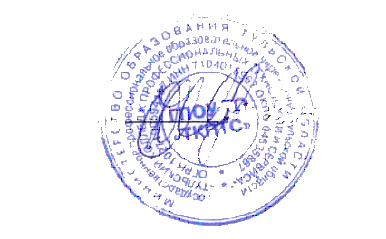 2018год 